SUMMER PROJECT 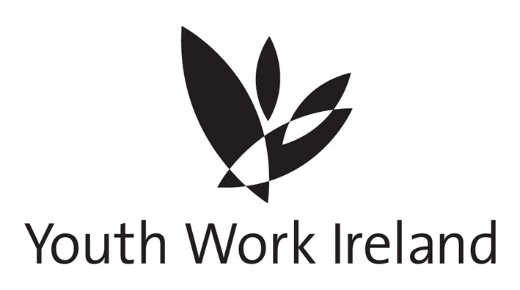 INSURANCE FORM 2022THIS FORM SHOULD BE USED TO APPLY FOR INSURANCE COVERFOR SUMMER PROJECTS.  IT MUST BE RECEIVED BY YOUTH WORK IRELAND By May 20th for all Summer Projects Taking place from June 1st to June 30th By June 15th for all Summer Projects Taking place from July 1st to July 31stBy July 15th for all Summer Projects Taking place from August 1st to August 31st OTHERWISE INSURANCE COVER CANNOT BE GUARANTEED. YOUTH CLUB / PROJECT:NAME:-----------------------------------------------------------------------------------------------------------------------------------------------ADDRESS:-----------------------------------------------------------------------------------------------------------------------------------------CONTACT: ---------------------------------------------------		TELEPHONE NUMBER:-----------------------------------------DATES OF PROJECT:START DATE:------------------------------------------------		FINISH DATE:------------------------------------------------------NO. OF WEEKS: ------------------------		                  NO. OF DAYS (IF NOT FULL WEEKS:  -------------------------PARTICIPANTS:NO. OF YOUTH CLUB MEMBERS:  -------------------					       :--------------------NO. OF NON CLUB MEMBER: --------------------------				                   : -------------------TOTAL NUMBER OF PARTICIPANTS PER WEEK:  -----------------LEADERS:NO. OF YOUTH CLUB LEADERS:  -------------------			U 21:----------------		O 21:------------------NO. OF RECRUITED LEADERS:  ---------------------			U 21:----------------		O 21: -----------------LEADER TO PARTICIPANT RATIO YOU INTEND TO HAVE:	  --------- : ----------VENUES:NAME OF VENUE:-------------------------------------------------------------------------------------------------------------------------------FULL ADDRESS:---------------------------------------------------------------------------------------------------------------------------------NAME OF VENUE: ------------------------------------------------------------------------------------------------------------------------------FULL ADDRESS:  -------------------------------------------------------------------------------------------------------------------------------NAME OF VENUE:  -----------------------------------------------------------------------------------------------------------------------------FULL ADDRESS:  -------------------------------------------------------------------------------------------------------------------------------NAME OF VENUE:-------------------------------------------------------------------------------------------------------------------------------FULL ADDRESS:---------------------------------------------------------------------------------------------------------------------------------LIST OF ACTIVITIES:		(PLEASE PROVIDE AS MUCH DETAIL AS POSSIBLE)------------------------------------------------------------------------------------------------------------------------------------------------------------------------------------------------------------------------------------------------------------------------------------------------------------------------------------------------------------------------------------------------------------------------------------------------------------------------------------------------------------------------------------------------------------------------------------------------------------------------------------------------------------------------------------------------------------------------------------------------------------------------------------------------------------------------------------------------------------------------------------------------------------------------------------------------------------------------------------------------------------------------------------------------------------------------------------------------------------------------------------------------------------------------------------------------------------------------------------------------------------------------------------------------------------------------------------------------------------------------------------------------------------------------------------------------------------------------------------------------------------------------------------------------------------------------------------------------------------------------------------------------------------------------------------------------------------------------------------------------------------------------------------TRAINERS / INSTRUCTORS:NAME:---------------------------------------------		QUALIFICATION: ------------------------------------------------NAME: --------------------------------------------		QUALIFICATION:  -----------------------------------------------NAME: --------------------------------------------		QUALIFICATION:  -----------------------------------------------DO THEY HAVE THEIR OWN INSURANCE:     YES		  NOTHE YOUTH CLUB / PROJECT MUST CHECK THAT THE TRAINERS / INSTRUCTORS HAVE INSURANCE APPROPRIATE TO THE ACTIVITY FOR WHICH THEY ARE ENGAGED.THIS FORM SHOULD BE RETURNED TO YOUR MEMBER YOUTH SERVICE.INSURANCE COVER CANNOT BE GUARANTEED IF THE TIMEFRAME IS NOT OBSERVED.FAUSTINA MONAGHANYOUTH WORK  1.EMAIL:  fmonaghan@youthworkireland.ie 